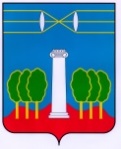 СОВЕТ ДЕПУТАТОВГОРОДСКОГО ОКРУГА КРАСНОГОРСКМОСКОВСКОЙ ОБЛАСТИР Е Ш Е Н И Еот 29.09.2022 №798/60О награждении Благодарственными письмами работников ЗАО «БЕСТРОМ»За добросовестный труд, высокие производственные показатели и в связи с празднованием Дня машиностроителя, Совет депутатов РЕШИЛ:Наградить Благодарственными письмами Совета депутатов городского округа Красногорск с вручением памятных сувениров работников ЗАО «БЕСТРОМ»:- Баймурзаева Игоря Владимировича – инженера-программиста;- Болдырева Павла Алексеевича – менеджера по маркетингу;- Виноградова Данила Владимировича – электрогазосварщика;- Егорову Надежду Михайловну – секретаря-референта;- Ларионова Юрия Александровича – сервисного-инженера;- Почестнева Алексея Александровича – инженера-конструктора;- Соловьева Сергея Владимировича – фрезеровщика 5-го разряда;- Федюнина Игоря Дмитриевича – менеджера по продажам;- Цветкову Евгению Викторовну – кладовщика.ПредседательСовета депутатов                                       			               С.В. ТрифоновРазослать: в дело, Совет, ЗАО «БЕСТРОМ»